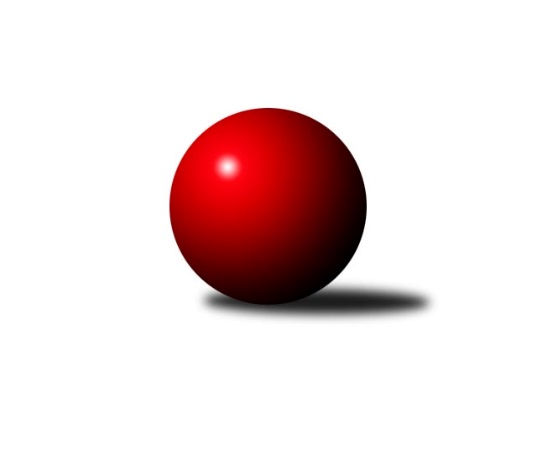 Č.6Ročník 2023/2024	15.10.2023Nejlepšího výkonu v tomto kole: 3469 dosáhlo družstvo: SK Podlužan Prušánky BJihomoravská divize 2023/2024Výsledky 6. kolaSouhrnný přehled výsledků:TJ Sokol Husovice C	- KK Kroměříž	6:2	3276:3129	13.0:11.0	13.10.SK Podlužan Prušánky B	- TJ Sokol Brno IV	6:2	3469:3390	14.0:10.0	13.10.KK Slovan Rosice B	- TJ Gumárny Zubří	6:2	3374:3257	15.0:9.0	13.10.TJ Sokol Šanov B	- KK Orel Ivančice	6:2	3316:3145	15.0:9.0	13.10.KK Vyškov C	- TJ Sokol Mistřín B	3:5	3263:3348	9.0:15.0	13.10.TJ Lokomotiva Valtice  	- KC Zlín B	7:1	3187:3136	15.0:9.0	13.10.TJ Jiskra Otrokovice	- SK Kuželky Dubňany 		dohrávka		19.11.Tabulka družstev:	1.	TJ Lokomotiva Valtice 	6	5	0	1	31.0 : 17.0 	73.5 : 70.5 	 3203	10	2.	SK Kuželky Dubňany	5	4	0	1	26.0 : 14.0 	73.0 : 47.0 	 3325	8	3.	SK Podlužan Prušánky B	6	4	0	2	31.0 : 17.0 	69.0 : 75.0 	 3276	8	4.	KC Zlín B	6	4	0	2	26.0 : 22.0 	70.0 : 74.0 	 3246	8	5.	TJ Sokol Brno IV	6	3	1	2	25.0 : 23.0 	73.5 : 70.5 	 3309	7	6.	TJ Jiskra Otrokovice	5	3	0	2	21.0 : 19.0 	65.0 : 55.0 	 3229	6	7.	TJ Sokol Šanov B	6	3	0	3	26.0 : 22.0 	75.5 : 68.5 	 3212	6	8.	KK Vyškov C	6	3	0	3	26.0 : 22.0 	72.5 : 71.5 	 3248	6	9.	TJ Sokol Mistřín B	6	3	0	3	21.0 : 27.0 	72.5 : 71.5 	 3234	6	10.	KK Kroměříž	6	2	1	3	18.0 : 30.0 	66.5 : 77.5 	 3205	5	11.	KK Orel Ivančice	6	2	0	4	20.0 : 28.0 	69.5 : 74.5 	 3255	4	12.	KK Slovan Rosice B	6	1	1	4	20.0 : 28.0 	69.0 : 75.0 	 3157	3	13.	TJ Gumárny Zubří	6	1	1	4	19.0 : 29.0 	66.0 : 78.0 	 3232	3	14.	TJ Sokol Husovice C	6	1	0	5	18.0 : 30.0 	68.5 : 75.5 	 3208	2Podrobné výsledky kola:	 TJ Sokol Husovice C	3276	6:2	3129	KK Kroměříž	Igor Sedlák	155 	 141 	 151 	135	582 	 1:3 	 595 	 156	144 	 150	145	Daniel Mach	Tomáš Peřina	123 	 158 	 135 	136	552 	 2:2 	 527 	 136	122 	 136	133	Martin Novotný	Petr Chovanec *1	118 	 131 	 119 	132	500 	 1:3 	 508 	 119	140 	 144	105	Radek Ingr	Lukáš Lehocký	144 	 119 	 132 	155	550 	 3:1 	 515 	 132	139 	 110	134	Petr Boček	Jiří Rauschgold *2	135 	 126 	 127 	153	541 	 4:0 	 472 	 117	122 	 118	115	Jaroslav Pavlík	Marek Škrabal	144 	 157 	 122 	128	551 	 2:2 	 512 	 128	119 	 131	134	Jiří Tesařrozhodčí:  Vedoucí družstevstřídání: *1 od 69. hodu Radim Herůfek, *2 od 89. hodu Radim KozumplíkNejlepší výkon utkání: 595 - Daniel Mach	 SK Podlužan Prušánky B	3469	6:2	3390	TJ Sokol Brno IV	Michal Teraz	148 	 143 	 139 	132	562 	 2:2 	 550 	 138	119 	 149	144	Lukáš Chadim	Štěpánka Vytisková	158 	 149 	 154 	145	606 	 4:0 	 536 	 134	146 	 129	127	Radoslav Rozsíval	Sára Zálešáková	138 	 148 	 163 	146	595 	 3:1 	 596 	 155	138 	 158	145	Radim Máca	Josef Toman	138 	 134 	 140 	142	554 	 1:3 	 581 	 140	159 	 142	140	Marek Rozsíval	Michal Tušl *1	130 	 126 	 162 	172	590 	 2:2 	 561 	 138	135 	 155	133	Miroslav Vítek	Jakub Toman	138 	 133 	 145 	146	562 	 2:2 	 566 	 137	140 	 153	136	Pavel Husarrozhodčí: Michal Terazstřídání: *1 od 31. hodu Aleš ZálešákNejlepší výkon utkání: 606 - Štěpánka Vytisková	 KK Slovan Rosice B	3374	6:2	3257	TJ Gumárny Zubří	Kristýna Klištincová	147 	 135 	 140 	123	545 	 1:3 	 572 	 130	141 	 154	147	Ludmila Satinská	Petr Streubel	162 	 157 	 146 	145	610 	 3:1 	 545 	 129	137 	 126	153	Ota Adámek	Miroslav Ptáček	138 	 118 	 130 	135	521 	 2:2 	 547 	 158	117 	 128	144	Martin Štěpánek	Karel Plaga	128 	 162 	 130 	139	559 	 3.5:0.5 	 521 	 122	162 	 107	130	Tomáš Stodůlka	Michal Klvaňa	142 	 138 	 135 	140	555 	 3.5:0.5 	 512 	 141	130 	 135	106	Radek Vetyška	Šárka Palková	142 	 147 	 137 	158	584 	 2:2 	 560 	 149	135 	 140	136	Jiří Satinskýrozhodčí: Petr StreubelNejlepší výkon utkání: 610 - Petr Streubel	 TJ Sokol Šanov B	3316	6:2	3145	KK Orel Ivančice	Kristýna Blechová	139 	 130 	 149 	126	544 	 3:1 	 515 	 127	136 	 135	117	Luboš Staněk	Marian Bureš	142 	 121 	 144 	133	540 	 1:3 	 570 	 143	138 	 142	147	Martin Bublák	Pavel Petrů	127 	 139 	 127 	141	534 	 2:2 	 530 	 143	131 	 128	128	Vojtěch Šmarda	Petr Bakaj	160 	 144 	 142 	122	568 	 4:0 	 504 	 143	124 	 119	118	František Zemek	Ivana Blechová	135 	 141 	 122 	142	540 	 1:3 	 558 	 142	144 	 145	127	Jan Svoboda	Aleš Procházka	142 	 165 	 147 	136	590 	 4:0 	 468 	 124	105 	 127	112	Jaromír Klikarozhodčí: Aleš ProcházkaNejlepší výkon utkání: 590 - Aleš Procházka	 KK Vyškov C	3263	3:5	3348	TJ Sokol Mistřín B	Jana Kurialová	146 	 137 	 131 	135	549 	 0:4 	 597 	 152	140 	 149	156	Dušan Ryba	Petr Matuška	148 	 147 	 129 	142	566 	 2:2 	 561 	 145	126 	 136	154	Radek Horák	Vladimír Crhonek	134 	 144 	 124 	126	528 	 1:3 	 566 	 129	161 	 139	137	Michaela Varmužová	Miloslav Krejčí	151 	 141 	 144 	147	583 	 3:1 	 572 	 133	132 	 136	171	Jaroslav Polášek	Milan Svačina *1	121 	 134 	 132 	137	524 	 3:1 	 494 	 120	142 	 124	108	Adam Pavel Špaček	Břetislav Láník	131 	 136 	 133 	113	513 	 0:4 	 558 	 132	143 	 137	146	Luděk Svozilrozhodčí: Břetislav Láníkstřídání: *1 od 82. hodu Kryštof PevnýNejlepší výkon utkání: 597 - Dušan Ryba	 TJ Lokomotiva Valtice  	3187	7:1	3136	KC Zlín B	Roman Mlynarik	145 	 137 	 145 	157	584 	 3:1 	 572 	 141	129 	 137	165	Zdeněk Bachňák	Marta Volfová	138 	 118 	 127 	152	535 	 1:3 	 533 	 149	133 	 131	120	Pavel Kubálek	Zbyněk Škoda	132 	 121 	 122 	142	517 	 2:2 	 515 	 131	130 	 139	115	Miroslav Polášek	Robert Herůfek *1	128 	 108 	 122 	128	486 	 3:1 	 487 	 127	121 	 120	119	Petr Vrzalík	Roman Krůza	133 	 104 	 127 	127	491 	 3:1 	 497 	 126	140 	 115	116	Petr Polepil	František Herůfek ml.	151 	 138 	 149 	136	574 	 3:1 	 532 	 154	133 	 130	115	Martina Zimákovározhodčí:  Vedoucí družstevstřídání: *1 od 63. hodu Josef VařákNejlepší výkon utkání: 584 - Roman MlynarikPořadí jednotlivců:	jméno hráče	družstvo	celkem	plné	dorážka	chyby	poměr kuž.	Maximum	1.	Marek Dostál 	SK Kuželky Dubňany 	585.00	380.0	205.0	4.0	2/3	(601)	2.	Martin Bublák 	KK Orel Ivančice	583.75	377.0	206.8	2.7	4/4	(609)	3.	Jiří Zemek 	KK Orel Ivančice	581.89	383.0	198.9	2.8	3/4	(603)	4.	Michael Divílek  ml.	TJ Jiskra Otrokovice	581.00	378.0	203.0	2.3	4/5	(602)	5.	Dušan Ryba 	TJ Sokol Mistřín B	578.25	385.3	193.0	2.3	4/5	(597)	6.	Marek Rozsíval 	TJ Sokol Brno IV	576.50	372.1	204.4	1.2	5/5	(619)	7.	Vít Svoboda 	SK Kuželky Dubňany 	570.00	390.3	179.7	5.2	2/3	(586)	8.	Robert Mondřík 	KK Vyškov C	569.00	385.7	183.3	4.3	3/4	(604)	9.	Radim Máca 	TJ Sokol Brno IV	567.60	372.7	194.9	3.6	5/5	(605)	10.	Antonín Kratochvíla 	SK Kuželky Dubňany 	567.22	373.7	193.6	6.8	3/3	(593)	11.	Aleš Zálešák 	SK Podlužan Prušánky B	567.17	369.0	198.2	4.2	3/4	(593)	12.	Daniel Mach 	KK Kroměříž	567.17	381.2	186.0	6.4	3/3	(595)	13.	Štěpánka Vytisková 	SK Podlužan Prušánky B	565.08	375.9	189.2	2.8	4/4	(606)	14.	Tomáš Peřina 	TJ Sokol Husovice C	562.00	370.8	191.3	3.5	3/3	(575)	15.	Pavel Kubálek 	KC Zlín B	560.67	369.0	191.7	5.1	4/4	(595)	16.	Aleš Procházka 	TJ Sokol Šanov B	559.75	377.6	182.2	4.4	3/3	(603)	17.	Michaela Varmužová 	TJ Sokol Mistřín B	559.50	375.5	184.0	4.8	4/5	(580)	18.	Ludmila Satinská 	TJ Gumárny Zubří	558.10	382.2	175.9	5.0	5/5	(576)	19.	Josef Vařák 	TJ Lokomotiva Valtice  	557.44	365.3	192.1	5.3	3/3	(568)	20.	Jiří Gach 	TJ Jiskra Otrokovice	557.00	370.8	186.3	4.8	4/5	(569)	21.	Roman Janás 	SK Kuželky Dubňany 	555.00	377.2	177.8	5.7	2/3	(567)	22.	Zdeněk Bachňák 	KC Zlín B	553.83	387.8	166.0	6.5	3/4	(572)	23.	Roman Mlynarik 	TJ Lokomotiva Valtice  	553.75	367.3	186.4	6.0	3/3	(584)	24.	Jana Kurialová 	KK Vyškov C	553.00	355.3	197.8	7.3	4/4	(573)	25.	Martina Zimáková 	KC Zlín B	552.67	371.9	180.8	3.6	4/4	(572)	26.	Jiří Satinský 	TJ Gumárny Zubří	551.60	377.0	174.6	9.2	5/5	(562)	27.	Miroslav Vítek 	TJ Sokol Brno IV	551.40	373.9	177.5	9.7	5/5	(568)	28.	Jaroslav Polášek 	TJ Sokol Mistřín B	551.20	367.5	183.7	4.6	5/5	(572)	29.	Michal Klvaňa 	KK Slovan Rosice B	550.50	376.4	174.1	6.3	4/4	(572)	30.	Pavel Husar 	TJ Sokol Brno IV	550.50	379.0	171.5	5.9	4/5	(570)	31.	Josef Černý 	SK Kuželky Dubňany 	550.00	371.3	178.7	5.2	3/3	(576)	32.	Josef Toman 	SK Podlužan Prušánky B	547.92	369.4	178.5	5.9	4/4	(568)	33.	Lukáš Chadim 	TJ Sokol Brno IV	547.60	375.0	172.6	6.0	5/5	(572)	34.	Milan Svačina 	KK Vyškov C	546.63	372.4	174.3	6.9	4/4	(568)	35.	Barbora Pekárková  ml.	TJ Jiskra Otrokovice	546.00	364.8	181.3	7.8	4/5	(555)	36.	Radek Horák 	TJ Sokol Mistřín B	543.80	360.3	183.5	4.5	5/5	(593)	37.	Petr Polepil 	KC Zlín B	543.75	363.0	180.8	6.3	4/4	(569)	38.	Radim Kozumplík 	TJ Sokol Husovice C	543.33	368.1	175.2	6.2	3/3	(566)	39.	Šárka Palková 	KK Slovan Rosice B	542.33	365.2	177.1	7.1	3/4	(590)	40.	Jan Svoboda 	KK Orel Ivančice	542.25	366.2	176.1	5.5	4/4	(558)	41.	Vojtěch Šmarda 	KK Orel Ivančice	541.92	362.6	179.3	4.9	4/4	(559)	42.	Marta Volfová 	TJ Lokomotiva Valtice  	541.50	364.8	176.7	6.0	3/3	(557)	43.	Jaroslav Zahrádka 	KK Vyškov C	539.33	373.7	165.7	7.7	3/4	(564)	44.	Pavel Petrů 	TJ Sokol Šanov B	538.83	360.2	178.7	6.2	3/3	(549)	45.	Martin Štěpánek 	TJ Gumárny Zubří	538.60	366.1	172.5	6.1	5/5	(564)	46.	Igor Sedlák 	TJ Sokol Husovice C	538.25	360.8	177.5	6.5	2/3	(582)	47.	Marian Bureš 	TJ Sokol Šanov B	538.00	367.1	170.9	8.4	2/3	(588)	48.	Jakub Toman 	SK Podlužan Prušánky B	537.83	368.9	168.9	8.3	4/4	(578)	49.	Tomáš Stodůlka 	TJ Gumárny Zubří	537.75	371.8	166.0	7.0	4/5	(564)	50.	Stanislav Herka 	SK Kuželky Dubňany 	537.50	370.5	167.0	10.5	2/3	(572)	51.	Radek Ingr 	KK Kroměříž	537.33	372.5	164.8	7.5	3/3	(580)	52.	Zdeněk Jurkovič 	SK Kuželky Dubňany 	537.25	368.5	168.8	7.0	2/3	(571)	53.	Michal Tušl 	SK Podlužan Prušánky B	537.00	371.7	165.3	8.3	3/4	(551)	54.	Sára Zálešáková 	SK Podlužan Prušánky B	534.83	366.8	168.0	6.7	3/4	(595)	55.	Lenka Haboňová 	KK Kroměříž	534.50	368.3	166.3	6.8	2/3	(540)	56.	Miloslav Krejčí 	KK Vyškov C	534.17	362.1	172.1	6.3	4/4	(583)	57.	Zbyněk Škoda 	TJ Lokomotiva Valtice  	533.88	370.4	163.5	11.5	2/3	(549)	58.	Lukáš Lehocký 	TJ Sokol Husovice C	533.50	354.0	179.5	8.4	3/3	(560)	59.	Adam Eliáš 	KK Orel Ivančice	533.44	362.7	170.8	8.7	3/4	(555)	60.	Jiří Rauschgold 	TJ Sokol Husovice C	533.00	364.0	169.0	10.5	2/3	(544)	61.	Jiří Tesař 	KK Kroměříž	532.92	373.9	159.0	8.2	3/3	(601)	62.	Břetislav Láník 	KK Vyškov C	531.92	365.4	166.5	8.8	4/4	(587)	63.	Pavel Jurásek 	TJ Jiskra Otrokovice	531.50	363.5	168.0	8.3	4/5	(558)	64.	František Herůfek  ml.	TJ Lokomotiva Valtice  	531.25	366.1	165.2	5.9	3/3	(574)	65.	Petr Jonášek 	TJ Jiskra Otrokovice	531.20	367.0	164.2	7.8	5/5	(552)	66.	Petr Boček 	KK Kroměříž	530.83	363.8	167.1	10.3	3/3	(552)	67.	Ota Adámek 	TJ Gumárny Zubří	530.50	365.0	165.5	9.3	4/5	(568)	68.	Miroslav Polášek 	KC Zlín B	530.33	367.8	162.5	7.6	4/4	(556)	69.	Kristýna Blechová 	TJ Sokol Šanov B	528.58	360.8	167.8	6.8	3/3	(582)	70.	Ivana Blechová 	TJ Sokol Šanov B	527.17	355.7	171.5	5.8	3/3	(576)	71.	Kristýna Klištincová 	KK Slovan Rosice B	525.92	367.8	158.2	12.3	4/4	(581)	72.	Alžběta Harcová 	SK Kuželky Dubňany 	524.67	360.7	164.0	11.0	3/3	(565)	73.	Karel Plaga 	KK Slovan Rosice B	522.50	360.8	161.7	9.0	3/4	(568)	74.	Vladimír Crhonek 	KK Vyškov C	521.56	360.8	160.8	9.6	3/4	(560)	75.	Tomáš Matlach 	KC Zlín B	521.33	355.0	166.3	10.0	3/4	(553)	76.	Petr Bakaj 	TJ Sokol Šanov B	515.50	355.8	159.8	6.2	3/3	(568)	77.	Jaroslav Pavlík 	KK Kroměříž	515.25	351.3	163.9	7.4	3/3	(548)	78.	Petr Chovanec 	TJ Sokol Husovice C	514.00	346.0	168.0	7.0	2/3	(531)	79.	Roman Krůza 	TJ Lokomotiva Valtice  	503.33	351.2	152.2	8.0	3/3	(521)	80.	Adam Pavel Špaček 	TJ Sokol Mistřín B	502.75	356.6	146.1	12.3	4/5	(512)	81.	Jaromír Klika 	KK Orel Ivančice	496.25	347.3	149.0	8.5	4/4	(520)	82.	Jaroslav Smrž 	KK Slovan Rosice B	485.25	355.0	130.3	18.0	4/4	(525)		Petr Streubel 	KK Slovan Rosice B	597.83	383.3	214.5	3.3	2/4	(620)		Radek Vrška 	TJ Sokol Šanov B	591.00	407.0	184.0	9.0	1/3	(591)		Pavel Flamík 	SK Podlužan Prušánky B	583.00	383.0	200.0	6.0	1/4	(583)		Martin Gabrhel 	TJ Sokol Husovice C	571.00	377.0	194.0	6.0	1/3	(571)		Michal Teraz 	SK Podlužan Prušánky B	566.67	386.3	180.3	8.0	1/4	(571)		Petr Matuška 	KK Vyškov C	566.00	368.0	198.0	7.0	1/4	(566)		Robert Pacal 	TJ Sokol Husovice C	563.00	371.0	192.0	2.0	1/3	(563)		Tereza Divílková 	TJ Jiskra Otrokovice	556.50	357.5	199.0	4.5	2/5	(565)		Lucie Šťastná 	TJ Gumárny Zubří	553.67	357.0	196.7	3.7	3/5	(579)		Miroslav Ptáček 	KK Slovan Rosice B	549.50	365.0	184.5	6.0	1/4	(578)		Luděk Svozil 	TJ Sokol Mistřín B	547.50	368.2	179.3	5.3	3/5	(562)		Jaroslav Trochta 	KC Zlín B	543.00	382.0	161.0	8.0	1/4	(543)		Petr Kesjár 	TJ Sokol Šanov B	538.00	384.0	154.0	3.0	1/3	(538)		Radoslav Rozsíval 	TJ Sokol Brno IV	535.00	365.0	170.0	6.0	3/5	(547)		Marek Škrabal 	TJ Sokol Husovice C	535.00	370.0	165.0	7.0	1/3	(551)		Miroslav Macháček 	TJ Gumárny Zubří	532.50	363.0	169.5	5.5	2/5	(540)		Robert Herůfek 	TJ Lokomotiva Valtice  	531.67	358.0	173.7	6.0	1/3	(542)		Roman Rychtárik 	KK Slovan Rosice B	529.00	371.0	158.0	12.0	1/4	(529)		Jan Veselovský 	TJ Sokol Husovice C	527.00	351.0	176.0	7.0	1/3	(527)		Martin Novotný 	KK Kroměříž	527.00	365.0	162.0	7.0	1/3	(527)		Václav Luža 	TJ Sokol Mistřín B	524.00	349.0	175.0	5.0	1/5	(524)		Zdeněk Šeděnka 	KC Zlín B	519.50	362.5	157.0	7.5	2/4	(523)		Milan Peťovský 	TJ Sokol Mistřín B	518.00	367.5	150.5	9.0	2/5	(529)		Radek Vetyška 	TJ Gumárny Zubří	516.00	350.3	165.8	10.5	2/5	(531)		Zdeněk Drlík 	TJ Jiskra Otrokovice	515.00	355.5	159.5	8.0	2/5	(546)		Luboš Staněk 	KK Orel Ivančice	515.00	362.0	153.0	10.0	1/4	(515)		Drahomír Urc 	TJ Sokol Mistřín B	514.50	356.5	158.0	16.0	2/5	(530)		Michael Divílek  st.	TJ Jiskra Otrokovice	512.00	351.0	161.0	14.0	3/5	(573)		Petr Trusina 	TJ Sokol Brno IV	508.17	360.7	147.5	10.2	3/5	(542)		František Zemek 	KK Orel Ivančice	504.00	354.0	150.0	15.0	1/4	(504)		Martin Sedlák 	TJ Sokol Husovice C	500.00	339.0	161.0	9.0	1/3	(500)		Petr Vrzalík 	KC Zlín B	487.00	336.0	151.0	13.0	1/4	(487)		Magda Winterová 	KK Slovan Rosice B	484.00	329.5	154.5	10.0	2/4	(503)		Stanislav Poledňák 	KK Kroměříž	463.00	334.0	129.0	18.0	1/3	(463)Sportovně technické informace:Starty náhradníků:registrační číslo	jméno a příjmení 	datum startu 	družstvo	číslo startu9584	Petr Vrzalík	13.10.2023	KC Zlín B	1x25115	Martin Novotný	13.10.2023	KK Kroměříž	2x26059	Kryštof Pevný	13.10.2023	KK Vyškov C	1x
Hráči dopsaní na soupisku:registrační číslo	jméno a příjmení 	datum startu 	družstvo	11977	Luboš Staněk	13.10.2023	KK Orel Ivančice	7483	František Zemek	13.10.2023	KK Orel Ivančice	17247	Petr Matuška	13.10.2023	KK Vyškov C	Program dalšího kola:7. kolo20.10.2023	pá	18:00	KK Kroměříž - TJ Lokomotiva Valtice  	20.10.2023	pá	18:00	KK Orel Ivančice - TJ Sokol Husovice C	20.10.2023	pá	18:00	TJ Sokol Brno IV - KK Slovan Rosice B	20.10.2023	pá	18:00	KC Zlín B - KK Vyškov C	21.10.2023	so	10:00	SK Kuželky Dubňany  - TJ Sokol Šanov B	21.10.2023	so	16:30	TJ Sokol Mistřín B - SK Podlužan Prušánky B	21.10.2023	so	17:00	TJ Gumárny Zubří - TJ Jiskra Otrokovice	Nejlepší šestka kola - absolutněNejlepší šestka kola - absolutněNejlepší šestka kola - absolutněNejlepší šestka kola - absolutněNejlepší šestka kola - dle průměru kuželenNejlepší šestka kola - dle průměru kuželenNejlepší šestka kola - dle průměru kuželenNejlepší šestka kola - dle průměru kuželenNejlepší šestka kola - dle průměru kuželenPočetJménoNázev týmuVýkonPočetJménoNázev týmuPrůměr (%)Výkon3xPetr StreubelRosice B6101xRoman MlynarikValtice 111.425844xŠtěpánka VytiskováPrušánky B6063xPetr StreubelRosice B110.126101xDušan RybaMistřín B5971xDaniel MachKroměříž109.995952xRadim MácaBrno IV5962xFrantišek Herůfek ml.Valtice 109.515741xSára ZálešákováPrušánky B5951xZdeněk BachňákZlín B109.135721xDaniel MachKroměříž5953xAleš ProcházkaŠanov B109.04590